U1 e U2 : ripassa le pp. 32 e 33, 46 e 47/ svolgi gli esercizi pp. 48, 49 (tutti) / p. 31 n. 1 e 3 / p. 45 n. 31. F	2. V 	3.F	4.F	5. F	6. F	7.F	8.F (1 p. 48 )1. a	2. b 	3.a	4.b	5.b	6.b (2 p. 48 )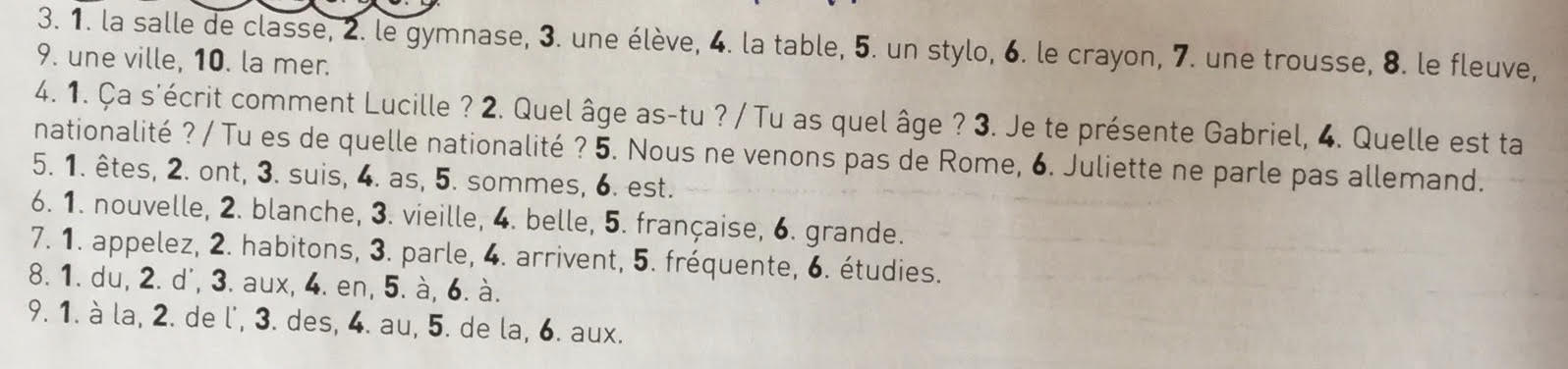 LES SALUTATIONS EN FRANCE (p. 31 n. 1)Quels sont les mots passe-partout pour saluer ? Les mots passe-partout pour saluer sont bonjour et au revoir.C’est facile de savoir comment saluer en France ?Non, ce n’est pas facile. C’est un peu compliqué.Comment les français se saluent-ils le plus souvent ?Les français se font la bise.Quand est-ce qu’on se fait la bise ?On se fait la bise quand on arrive chez des amis, quand on se retrouve pour des loisirs et le matin au travail.  1. V	2. F 	3.F	4.F	5. F	6. V  (p. 31 n. 3)1. a	2. c 	3.b	4.c	5. a	         (p. 45 n. 3)U3 e U4: p. 67 (tutti)  / ripassa le pp. 64, 65 e 81 / svolgi gli esercizi p. 82 n. 1, 2 / p. 83 n. 6,7,8 / p. 63 n. 1 e 3 / p. 79 n. 1 e 3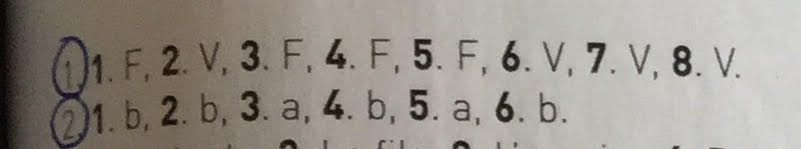 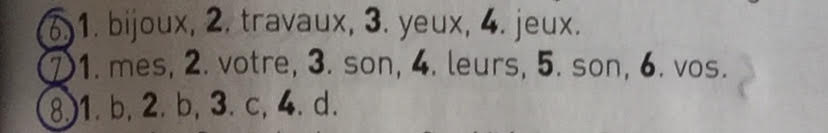 L’ÉCOLE EN FRANCE   (p. 63 n. 1 )Quel est l’équivalent du Brevet en Italie?L’équivalent du Brevet en Italie est le « Diploma di scuola media ».Quel est l’équivalent du Baccalauréat en Italie?L’équivalent du Baccalauréat en Italie est l’ « Esame di maturità ».3a. Le collège dure 4 ans.3b. Le lycée dure 3 ans.1. b	2. c 	3.c	(p. 63 n. 3 )LES FêTES EN FRANCE (p. 79 n. 1 )Que mangent les français pour fêter l’Epiphanie ? Et à la Chandeleur ?Pour fêter l’Epiphanie les français mangent la galette des rois et des crêpes. Pour quelle fête les enfants partent à la chasse aux œufs ?Les enfants partent à la chasse aux œufs pour Pâques.Quels jours fériés commémorent la fin d’une guerre mondiale ?Le 8 mai et le 11 novembre commémorent la fin d’une guerre mondiale.Quelle fête a lieu le premier jour de l’été ?Le premier jour de l’été a lieu la fête de la Musique.Quand on met un sapin décoré avec des boules et des guirlandes dans la maison ?On met un sapin décoré avec des boules et des guirlandes dans la maison à Noël. 1. b	2. a 	3.b	4.a	(p. 79 n. 3 )U5 e U6:  p. 88 (tutti) / p. 101 (tutti) / ripassa le pp. 98 e  99, 114 e 115 (gli argomenti svolti) / svolgi gli esercizi p. 116 n. 1, 2, 3 / p. 117 n. 4, 5 /p. 97 n. 1 e 3 / pp. 112 e 113 n. 1 e 3 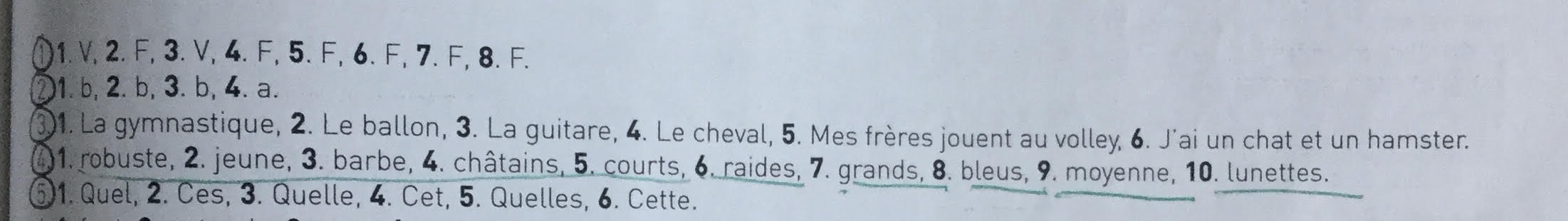 LA FRANCOPHONIE (p. 97 n. 1)Sur quels continents trouve-t-on plus de dix millions de francophones ?On trouve plus de dix millions de francophones en Amérique, en Afrique et en Europe.Qu’est-ce que la francophonie ?La francophonie est l’ensemble des pays et des personnes qui parlent français. Que signifie OIF ?OIF signifie Organisation Internationale de la Francophonie.Quel est le but de l’OIF ?Le but de l’OIF est la promotion de la langue française et la coopération entre ses membres,Qu’est-ce que la Francophonie à l’école ?La Francophonie à l’école est un projet culturel international pour sensibiliser les élèves à la francophonie et à la diversité culturelle.De quoi dépend le futur de la francophonie ?Le futur de la francophonie dépend de la vitalité de l’enseignement de la langue française et des autres matières en français.  1. F	2. F 	3.V	4.V	5. F  (p. 97 n. 3)LES GRANDES MANIFESTATIONS SPORTIVES (p. 112 n. 1)Cite deux sports nés en France.Le cyclisme, le sport automobile, le sport motocycliste, la boxe française, l’escrime sportive, le billard, la pétanque et la pelote basque.Qu’est-ce que le Grand Prix de Formule 1 de Monaco?Le Grand Prix de Formule 1 de Monaco est une des plus célèbres courses automobiles au monde. Qu’est-ce que le Tour de France ?Le Tour de France est une compétition cycliste par étapes. Quelle est la caractéristique des 24 heures du Mans ?La caractéristique des 24 heures du Mans est une course automobile qui dure 24 heures.Qui est Antoine Griezmann ?Antoine Griezmann est un footballeur international français. Quel est le record de Teddy Riner ?Le record de Teddy Riner est 10 fois champion du monde de judo. 1. F	2. F 	3.F	4.V	5. V	6. F	7. F	8.V	9.V	10.F   (113 n. 3 )